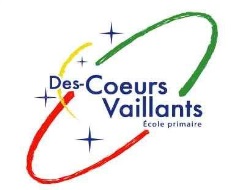 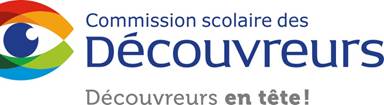 18 avril 2018Résolution pour le changement de nom de l'École Cœur-Vaillant-CampanileÀ la suite d'une rencontre réunissant la majorité des représentants des parents et du personnel de l'école Cœur-Vaillant-Campanile, je propose, par la résolution CE 17-18.5.1, que cette école porte le nom École primaire du Campanile, lorsque l'École des Cœurs-Vaillants sera désinstitutionnalisée. Madame Caroline Côté appuie cette proposition.Élaine LajoiePrésidente du conseil d'établissement de l'École des Cœurs-Vaillants